ASHIQLOGISTICS CURRICULUM VITAEEmail Id:  ashiq.370586@2freemail.com 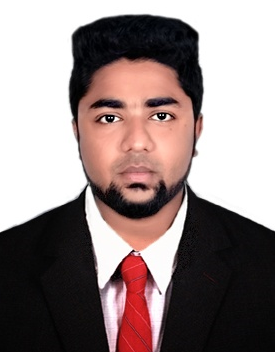 Contact : C/o 0503718643Personal Data\AREA OF EXPERTIES	Cargo transport & HandlingGoods trackingVehicle CoordinatorInventory maintaining in warehouseDistribution departmentOffice ManagementAirport operationAdministrationSupervisionCustomer ServiceObjectiveSeeking to obtain a responsible position in logistics management where my skills, knowledge and experience will be contributed towards the improvement of the company. My innovative ideas and active personality should assist me a lot in adding to the company's growthAcademic Record VELS University                        2012 – 2014       1st Class    MBA   (Logistics & Supply chain Management)   PRIST University                     2009 – 2012       1st Class      B.Com (Commerce)    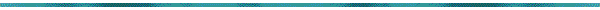  Total Work experience – 3 Years UAE Experience Summary   Organization:  BLACK TULIP FLOWERS.L.L.C Role	        :  Transport In Charge (Logistics                          Coordinator)Place	        :  Sharjah, UAE.Duration       :  2015 – 2017Job Description: Directing and controlling logistic planning.Good relationship with suppliers and customers.Identifying and analyzing logistic problems.Implementing and developing new solutions on logistics issues.Planning customer logistic operations.Planning Routes for delivery (Arranging vehicle for next day delivery).Managing and maintaining good relationships with all Drivers and Mechanics.Determining customer's needs & providing accurate logistic resources.Handling supply of logistic related record.Providing assistance in implementation of logistic system.Maintaining update knowledge of logistic related issues.Conducting survey in terms of logistics.Coordinating and supervising logistics activities.ObjectiveSeeking to obtain a responsible position in logistics management where my skills, knowledge and experience will be contributed towards the improvement of the company. My innovative ideas and active personality should assist me a lot in adding to the company's growthAcademic Record VELS University                        2012 – 2014       1st Class    MBA   (Logistics & Supply chain Management)   PRIST University                     2009 – 2012       1st Class      B.Com (Commerce)     Total Work experience – 3 Years UAE Experience Summary   Organization:  BLACK TULIP FLOWERS.L.L.C Role	        :  Transport In Charge (Logistics                          Coordinator)Place	        :  Sharjah, UAE.Duration       :  2015 – 2017Job Description: Directing and controlling logistic planning.Good relationship with suppliers and customers.Identifying and analyzing logistic problems.Implementing and developing new solutions on logistics issues.Planning customer logistic operations.Planning Routes for delivery (Arranging vehicle for next day delivery).Managing and maintaining good relationships with all Drivers and Mechanics.Determining customer's needs & providing accurate logistic resources.Handling supply of logistic related record.Providing assistance in implementation of logistic system.Maintaining update knowledge of logistic related issues.Conducting survey in terms of logistics.Coordinating and supervising logistics activities.COMPUTER SKILLS/CERTIFICATION	PERSONALITY HIGHLIGHTSAttitude to work hard with dedication Ability to work independently Eagerness to learn new thingsCreative MindDemonstrated ability to manage multiple deadlines and taskEXTRA-CURRICULAR ACTIVITIES	Good typing skills in English.Participated in Volleyball Tournament, District Level.HOBBIES	Playing volleyball, Chess, Cooking & Cricket.Duties:Verifying transporter’s / freight forwarders / Shipping companies invoices & submission to finance Resolve all day to day logistics and commercial related issues.Tracking vehicle through GPS.RTA works (Fines, Salik Management, Arranging vehicle for passing and all statuary related matters(Renew Mulkiya & Vehicle insurance) etc.Looking after transport execution in regard to plans, operations and economyMaintaining all records & review payment cycle.Coordinating with logistic Centre for incoming & outgoing material &  its record keeping Developing receipt of quotation, comparison & preparation of comparative statementsRenew Insurance for Warehouse & Shop’s (Include Civil Defense Certificate)Creating LPO preparation & getting approval from concerned departments. Take route permission for vehicles.Maintaining driver database (Trip sheet, Driver performance report etc)Maintaining Vehicle record database (Salik & Fuel usage, Trip calculation, Inspection report, Preparing     trip summary using via GPS)Purchasing spare parts for vehicle (Making LPO)Past Experience Summary (1 year)  	Organization Name	:  DTDC Cargo & Courier Role			:  Operations Executive Place			:  Chennai, India.Duration                  :  2014 to 2015Duties:Verifying proper packaging and labeling of exported goods. Negotiate transportation rates or servicesConsolidating cargoes to a common destination to reduce costs to individual ShippersdDuties:Verifying transporter’s / freight forwarders / Shipping companies invoices & submission to finance Resolve all day to day logistics and commercial related issues.Tracking vehicle through GPS.RTA works (Fines, Salik Management, Arranging vehicle for passing and all statuary related matters(Renew Mulkiya & Vehicle insurance) etc.Looking after transport execution in regard to plans, operations and economyMaintaining all records & review payment cycle.Coordinating with logistic Centre for incoming & outgoing material &  its record keeping Developing receipt of quotation, comparison & preparation of comparative statementsRenew Insurance for Warehouse & Shop’s (Include Civil Defense Certificate)Creating LPO preparation & getting approval from concerned departments. Take route permission for vehicles.Maintaining driver database (Trip sheet, Driver performance report etc)Maintaining Vehicle record database (Salik & Fuel usage, Trip calculation, Inspection report, Preparing     trip summary using via GPS)Purchasing spare parts for vehicle (Making LPO)Past Experience Summary (1 year)  	Organization Name	:  DTDC Cargo & Courier Role			:  Operations Executive Place			:  Chennai, India.Duration                  :  2014 to 2015Duties:Verifying proper packaging and labeling of exported goods. Negotiate transportation rates or servicesConsolidating cargoes to a common destination to reduce costs to individual ShippersdProject And Internship ExperienceProjectOrganization : “DTDC Cargo & Courier”Location       :   Chennai.Title             : “Study On Last Mile Delivery”InternshipOrganization  : “Chennai Port Trust”Location       :   ChennaiTitle             : “Import & Export Procedure”Project Experience              Role : Logistics Coordinator & DispatcherDuties :Keeping records of goods dispatched or received.Providing shipment status notification to exporters, consignees.Verification Of documents such as Invoice, Packing List, Shipping Bills,        Bill of Entry, Bill of Lading, Certificate of origin etc…Internship Responsibilities                 Role : Freight Forwarder, Documentation & Warehouse                 Duties:Coordinating with the Import and Export Departments.Managing sea & Air Cargo Activities.Assisting Clients with regards to Container Tracking.Declaration            I hereby confirm that the information given above is true to the best of my knowledge and belief.   Place : DUBAI   Date :			 		                                                                         ASHIQ Project And Internship ExperienceProjectOrganization : “DTDC Cargo & Courier”Location       :   Chennai.Title             : “Study On Last Mile Delivery”InternshipOrganization  : “Chennai Port Trust”Location       :   ChennaiTitle             : “Import & Export Procedure”Project Experience              Role : Logistics Coordinator & DispatcherDuties :Keeping records of goods dispatched or received.Providing shipment status notification to exporters, consignees.Verification Of documents such as Invoice, Packing List, Shipping Bills,        Bill of Entry, Bill of Lading, Certificate of origin etc…Internship Responsibilities                 Role : Freight Forwarder, Documentation & Warehouse                 Duties:Coordinating with the Import and Export Departments.Managing sea & Air Cargo Activities.Assisting Clients with regards to Container Tracking.Declaration            I hereby confirm that the information given above is true to the best of my knowledge and belief.   Place : DUBAI   Date :			 		                                                                         ASHIQ 